毎週の会議の議題テンプレート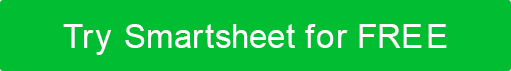 曜日と日付場所場所開始時刻終了時刻午前 10 時 30 分11:45会議のタイトル/プロジェクト名会議のタイトル/プロジェクト名会議のタイトル/プロジェクト名ファシリテーターファシリテーター1. 今週の実績1. 今週の実績1. 今週の実績1. 今週の実績1. 今週の実績チームメンバーの成功事例チームメンバーの成功事例チームメンバーの成功事例チームメンバーの成功事例チームメンバーの成功事例2. 目標の進捗状況の確認2. 目標の進捗状況の確認2. 目標の進捗状況の確認2. 目標の進捗状況の確認2. 目標の進捗状況の確認目標の説明ゴールマークYTDの現年度前年度のYTD前年度のYTD3. 以前の会議のアクションアイテムの確認3. 以前の会議のアクションアイテムの確認3. 以前の会議のアクションアイテムの確認3. 以前の会議のアクションアイテムの確認3. 以前の会議のアクションアイテムの確認アクションの説明アクションの説明実行するアクションアクションの対象となる日付アクションの対象となる日付4. 新たな議題4. 新たな議題4. 新たな議題4. 新たな議題4. 新たな議題アクションの説明アクションの説明によって提示される予測される成果予測される成果5. レビュー5. レビュー5. レビュー5. レビュー5. レビュー新しい議題項目の見直し会議のレビュー:何がうまくいって、何が改善できるのか?新しい議題項目の見直し会議のレビュー:何がうまくいって、何が改善できるのか?新しい議題項目の見直し会議のレビュー:何がうまくいって、何が改善できるのか?新しい議題項目の見直し会議のレビュー:何がうまくいって、何が改善できるのか?新しい議題項目の見直し会議のレビュー:何がうまくいって、何が改善できるのか?6. 次回会合6. 次回会合6. 次回会合6. 次回会合6. 次回会合曜日と日付場所場所開始時刻終了時刻免責事項Web サイトで Smartsheet が提供する記事、テンプレート、または情報は、参照のみを目的としています。当社は、情報を最新かつ正確に保つよう努めていますが、本ウェブサイトまたは本ウェブサイトに含まれる情報、記事、テンプレート、または関連グラフィックに関する完全性、正確性、信頼性、適合性、または可用性について、明示的または黙示的を問わず、いかなる種類の表明または保証も行いません。したがって、お客様がそのような情報に依拠する行為は、お客様ご自身の責任において厳格に行われるものとします。